JG-KN95 防护口罩机KN95 Protective mask machine技术资料 Specification ·Ⅰ、企业简介 company profiles公司概况 Company Overview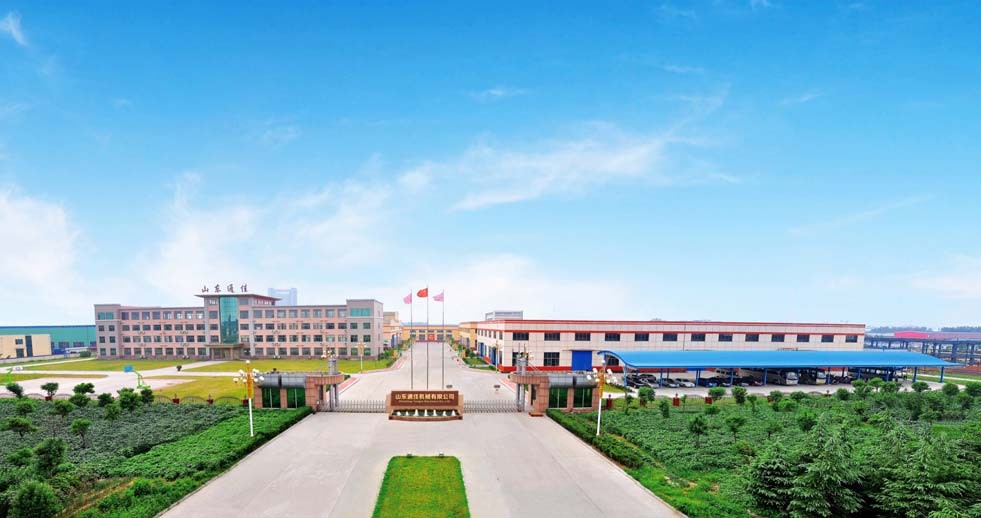 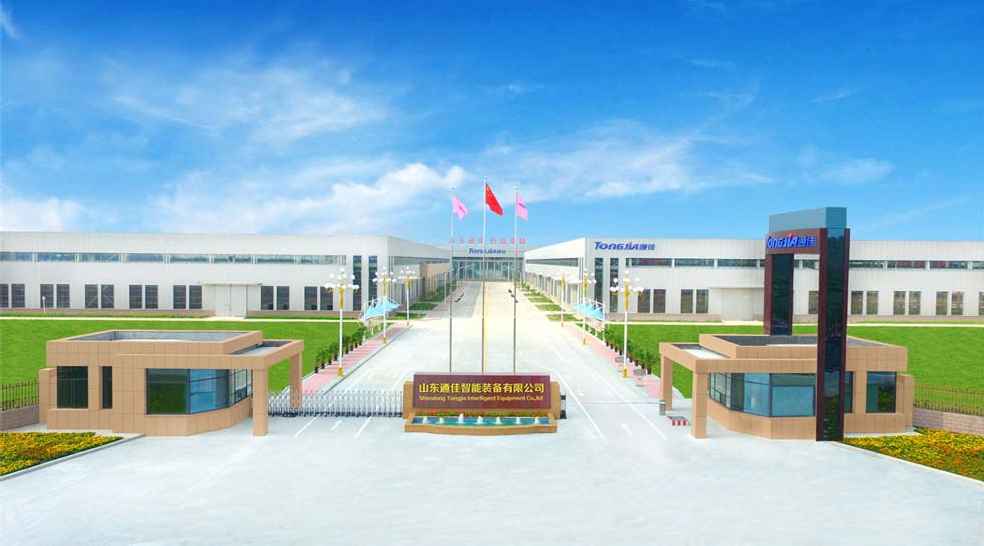 山东通佳机械有限公司 Shandong Tongjia Machinery Co., Ltd.公司及产品相关荣誉证书 Company and product honor certificates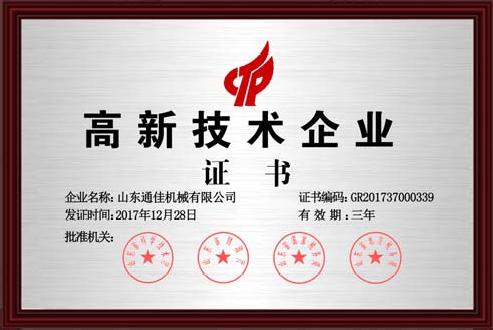 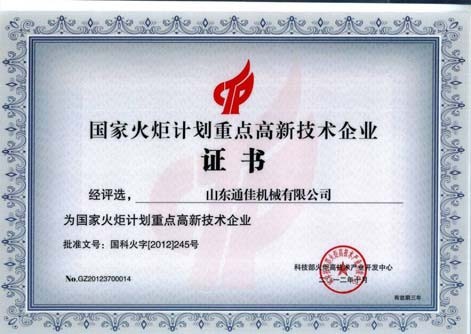 国家高新技术企业	国家火炬计划重点高新技术企业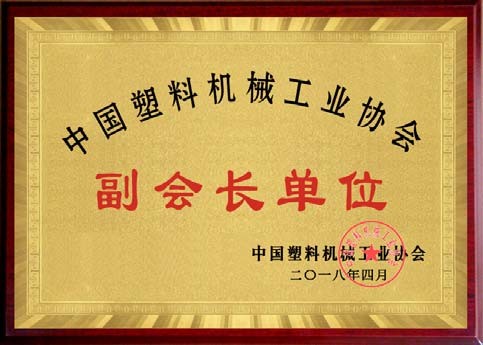 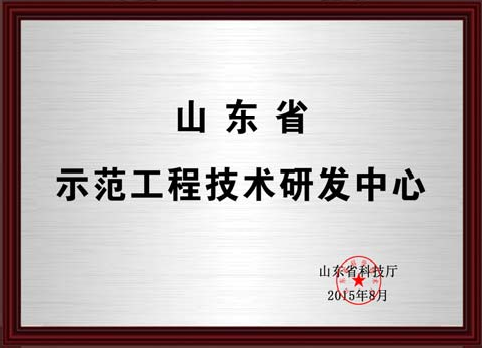 中国塑料机械工业协会副会长单位	山东省示范工程技术研发中心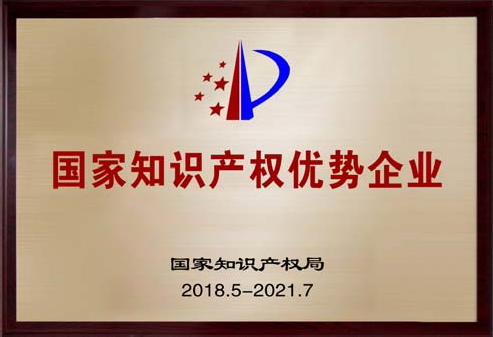 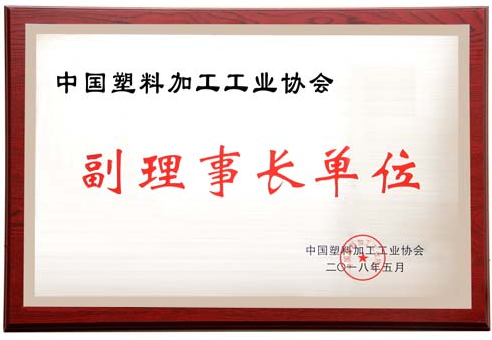 国家知识产权优势企业	中国塑料加工工业协会副理事长单位通佳公司车间实景 Real scene of Tongjia company workshop（金属加工车间 Metal processing workshop）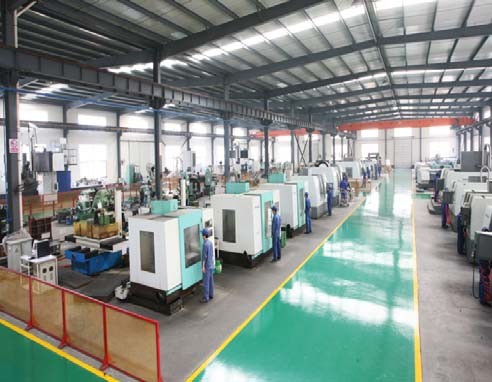 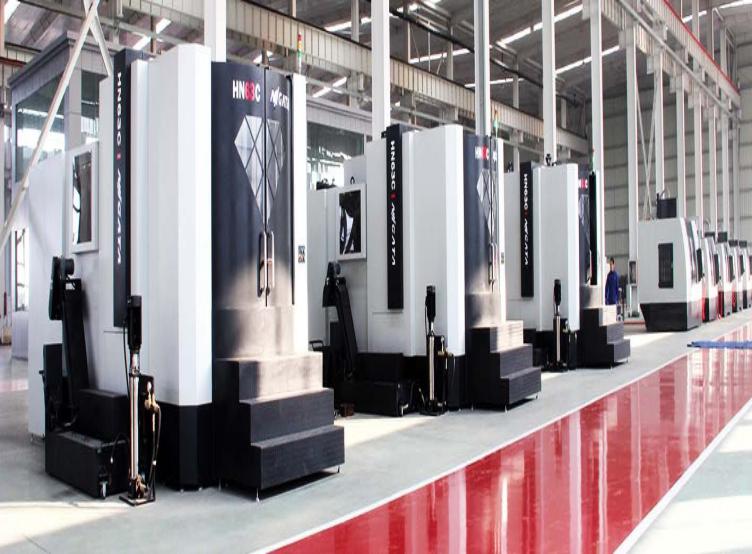 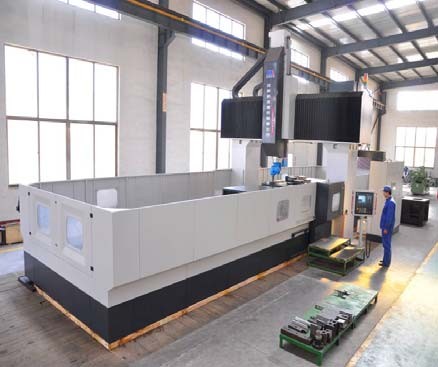 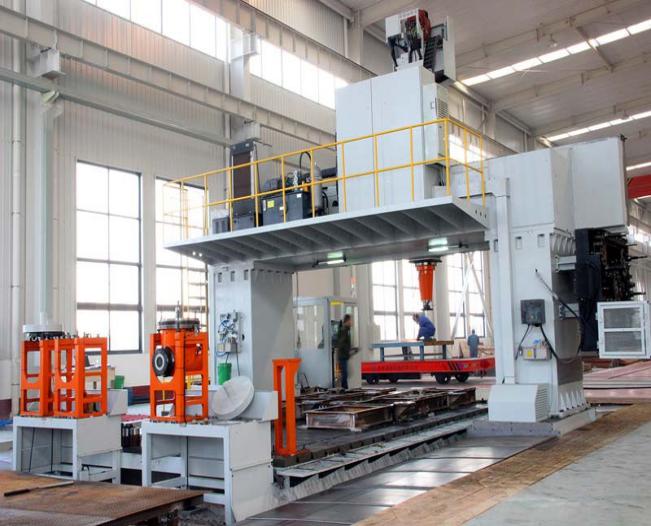 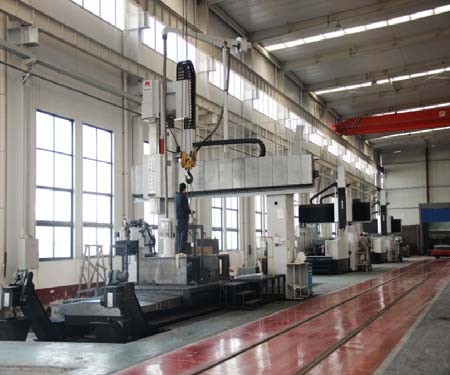 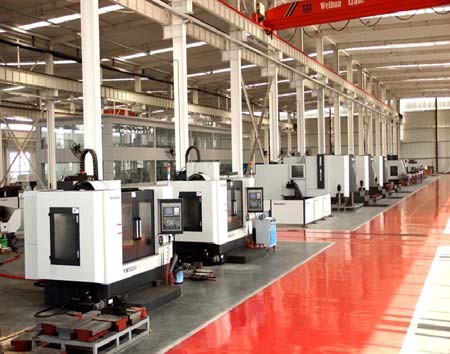 Price list 价格单Note:The price is valid for one month. 价格有效期一个月。Delivery time 交货期：35~40 days. 35~40 天Termsof Payment 付款方式：30% by T/T as down payment. After the examination of the goods pay 70% by T/T before picking up the goods. 30% TT 预付，70%TT 尾款发货前付清。Shipping container 海运集装箱 20GP×1Installation and commission 安装调试：The seller will send engineers stay in 20 days for commissioning.The relevant charges such as salary US$100/person/day,visa and round way air-tickets will be borne by Buyer.卖方派工程师去买方工厂调试 20 天，买方需承担食宿、往返机票、签证及每人每天$100 工资。Guarantee 质保期：12 month, lifelong service for customer.	12 个月质保，终生服务。Electricity unit 电器配置Main motor	BEIDE Brand (Siemens Standard Motors Ltd.)主电机	西门子贝德Main transducer	Siemens or Danfoss Brand主变频器	西门子或丹佛斯Main low voltage electrical apparatus	Schneider Brand主低压电器	施耐德品牌Main temperature controller meterOmRon or Fuji Brand主温控仪	欧姆龙或富士Voltage	380V 50HZ电压	380V 50HZ2020-3-24第二部分  技术资料Part II   Specification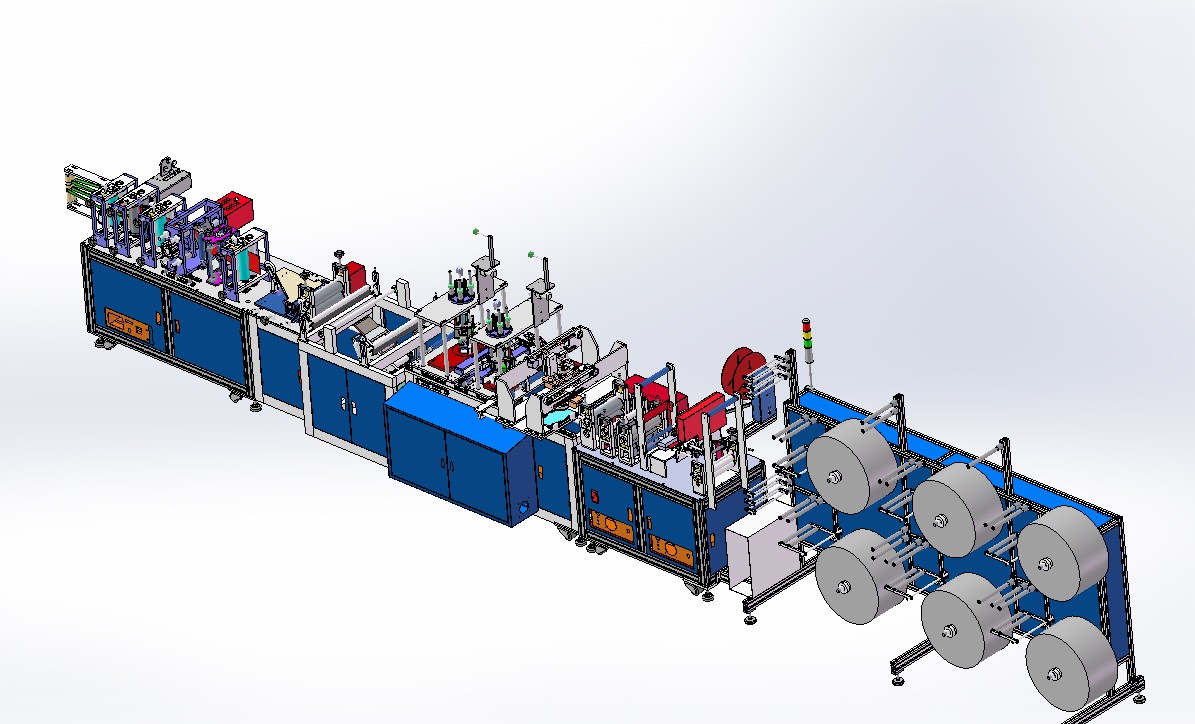 一 KN95 口罩生产线特点Features of KN95 mask production lineKN95 口罩由 6 层专用过滤无防布构成，符合 NIOSH 标准过滤率达 95%，可以有效过滤某些微生物颗粒（入病毒、细菌等），避免飞沫交互感染，保护人体健康。KN95 口罩生产线秉承“科技创造卓越”的企业理念，集数十年机械生产制造经验之精髓，采用最优化设计技术，全线采用自动控制系统，伺服追剪焊接，有效地将能耗降到最低、效率提高到较高水平。本生产线在国内具有领先地位，是目前最具有广阔前景的投资项目。KN95 mask is composed of 6 layers of special filtering non-wowen, which meets the NIOSH standard filtration rate of 95%. It can effectively filter certain microbial particles (entering viruses, bacteria, etc.), avoid cross-infection of droplets and protect human health.The KN95 mask production line adheres to the corporate philosophy of "technology creates excellence", integrates the essence of decades of machine manufacturing experience, uses optimized design technology, and uses automatic control systems across the entire line, servo tracking welding, effectively reducing energy consumption to a minimum. Increased efficiency to a higher level. This production line has a leading position in China and is currently the most promising investment project.1、生产工艺说明该生产线有 6 个布料盘和一个鼻梁条放卷盘，可以生产最多 6 层的 N95 口罩。每一放卷都有缺料报警与涨力调节，卷料层叠进入，同时放入鼻梁条，通过超声波焊接把多层布料焊接在一起，并压出各种花纹，然后冲出口罩阀孔，进行商标印刷，并自动焊接耳带，随后进行折叠、焊接、切型，最后成品入箱， 飞边收放。Production process descriptionThe production line has 6 cloth trays and a nasal bridge unwinding tray, which can produce up to 6 layers of N95 masks. Each unwinding has a lack of material alarm and tension adjustment. The rolls are stacked in, and at the same time they are placed in the bridge of the nose. Weld multiple layers of fabric together by ultrasonic welding, and press out various patterns, and then punch out the valve hole of the cover. Carry out trademark printing and automatically weld the earrings, then fold, weld, cut, and finally put the finished product into the box, and fold it away.2、生产流程图布料放入	→	入鼻梁	→	焊接压花	→	冲阀孔	→	牵引	→	印商标→  焊接耳带	→	折叠	→	焊接边缘	→	切型	→	收边	→	成品入箱Production flow chartNowoven insertion → Nose bridge → Welding embossing → Punch valve hole → Traction → Printed trademark→ Welding ear bands → Folding → Welding edges → Cut-out → Close-up → Finished products in the box3、机组整厂生产设备The whole plant production equipment1〉放卷机构（6 工位）	一套1>Unwinding mechanism (6 stations)	1 set2〉鼻梁条放卷机构	一套2>Nose bridge strip unwinding mechanism	1 set 3〉鼻梁条校直机构	一套3> Nose bridge straightening mechanism	1 set4〉鼻梁条驱动、裁切机构	一套4> Nose bridge driving and cutting mechanism	1 set5〉鼻梁条放入机构	一套5> Nose bridge strip placement mechanism		1 set 6〉花型焊接装置	一套6>Flow welding device	1 set7〉阀孔裁切机构	一套7> Valve hole cutting mechanism	1 set8〉牵引机构	一套8> One set of traction mechanism	1 set9〉印商标机构	二套9 〉 Two sets of trademark agencies	2 sets10〉自动焊接耳带机构	二套10 〉 Two sets of automatic welding ear strap mechanism	2 sets 11〉焊接耳带自动伺服追剪机构	一套11〉 A set of automatic servo shearing mechanism for welding ear band	1 set 12〉对折叠机构	一套12 〉 One set of folding mechanism	1 set13〉焊接边缘机构	一套13 〉 Welding edge mechanism	1 set14〉焊接边缘自动伺服追剪机构	一套14〉 A set of automatic servo tracking shearing mechanism for welding edge	1 set 15〉切型机构	一套15 〉 cutting mechanism	1 set16〉快速输送机构	一套16 〉 A set of fast conveying mechanism	1 set 17〉收边机构		一套17 〉 A set of border collection agencies	1 set 18〉电器控制系统	一套18 〉 Electrical control system	1 set二、KN95 口罩生产线详细组成Detailed composition of KN95 mask production lineWheel diameter	Φ224〉鼻梁条驱动、裁切机构	一套4>Nose bridge driving and cutting mechanism	1 set裁切形式	间歇碰轮Cutting type	intermittent touch wheel动力机构	主轴传动Power mechanism	Spindle drive5〉鼻梁条放入机构	一套5>Nose bridge strip placement mechanism	1 set放入形式	推板式Insertion form	push plate type动力机构	主轴传动Power mechanism	Spindle drive6〉花型焊接装置	一套Pattern welding device	1 set焊接方式	超声波Welding method: Ultrasonic	1 set焊接震子	20KWelding Oscillator 20K	1 set7〉阀孔裁切机构	一套7> Valve hole cutting mechanism	1 set裁切方式	超声波Cutting method	Ultrasound裁切轮直径	Φ83Cutting wheel diameter	Φ838〉牵引机构	一套8> One set of traction mechanism	1 set牵引辊直径	Φ83mmTraction roller diameter	Φ83mm动力机构	主轴传动Power mechanism	Spindle drive9〉印商标机构	二套Trademark Agency	2 sets印刷形式	油墨Printing type	Ink印刷动力	气动Printing power	pneumatic10〉自动焊接耳带机构	二套10>Two sets of automatic welding ear band mechanism 焊接方式	超声波Welding method	Ultrasonic焊接震子	20KWelding Oscillator	20K11〉焊接耳带自动伺服追剪机构	一套11>A set of automatic servo shearing mechanism for welding ear band动力机构	伺服Power mechanism	Servo伺服功率	750WServo power	750W12〉对折叠机构	一套12>One set of folding mechanism	1 set辊直径	Φ83mmRoller diameter	Φ83mm动力机构	主轴传动Power mechanism	Spindle drive13〉焊接边缘机构	一套13> Welding edge mechanism	1 set焊接方式	超声波Welding method	Ultrasonic焊接震子	15KWelding Oscillator	15K动力	气动Power	Pneumatic14〉焊接边缘自动伺服追剪机构	一套14>A set of automatic servo tracking shearing mechanism for welding edge动力机构	伺服Power mechanism	Servo伺服功率	750WServo power	750W15〉切型机构	一套15>cutting mechanism	1 set切辊直径	Φ83mmCutting roller diameter	Φ83mm动力机构	主轴传动Power mechanism	Spindle drive16〉快速输送机构	一套Fast conveying mechanism	1 set输送形式	平带式Conveying form	1 set动力机构	主轴传动Power mechanism Spindle drive	1 set17〉收边机构	一套17>A set of border collection agencies	1 set收边辊直径	Φ60mmEdge roller diameter	Φ60mm动力机构	主轴传动Power mechanism	Spindle drive18〉电器控制系统	一套Electrical control system	1 set控制方式	界面操作Control method	interface operation屏幕规格	7”Screen size	7 ”电源电压	220VPower supply voltage	220V主轴控制方式	伺服控制Spindle control mode	Servo control伺服功率	1.5KWServo power	1.5KW三、机组功耗机组装机容量：约 15KW 220V 单相因为超声波间歇工作，再者主机电机在正常生产后，不再全功率工作，所以该机组正常生产实际消耗功率约为总装机容量的 40％～60%。The unit power consumptionMachine assembly capacity: about 15KW 220V single phaseBecause the ultrasonic works intermittently, and the main motor does not work at full power after normal production, the actual power consumed by the unit during normal production is about 40% to 60% of the total installed capacity.四、安装与调试1、机组应放置于平面良好处。2、按生产线布置图放置各部分设备，校准机组中心线及水平。辅机之间的距离可根据车间场地情况适当调整。3、机组电器须有良好接地保护。4、就位完毕，再连接电、气管路。5、检查各部件是否有松动、脱落现象。6、检查各传动部件转动是否正常。7、单独调试各部分设备，待运转均正常后再进入整机调试。Installation and commissioningThe unit should be placed in a good plane.Place each part of equipment according to the production line layout drawing, and calibrate the centerline andlevel of the unit. The distance between auxiliary machines can be adjusted appropriately according to the situation of the workshop site.The unit's electrical equipment must be well grounded.After the installation is completed, connect the electric and gas pipelines.Check whether all parts are loose or falling off.Check whether the transmission parts rotate normally.Separately debug each part of the equipment, and then enter the whole machine debugging after the operation is normal.注： 以上内容仅供参考，本公司保留改动权。如有改动，恕不通知。Note: The above contents are for reference only, and the company reserves the right to change. Subject to change without notice.1〉放卷机构一套1|>Unwinding system1set放卷工位6 套Unwinding station6 sets缺料报警检测6 套Out of material alarm detection6 sets布料卷筒直径Φ60--Φ80Nowoven roll diameterΦ60--Φ80料卷直径Φ600Roll diameterΦ600料卷宽度250mmRoll width250mm2〉鼻梁条放卷机构一套2> Nose bridge strip unwinding mechanism1 set放卷工位1 套Unwinding station1 set缺料报警检测1 套Out of material alarm detection1 set布料卷筒直径Φ30—Φ50Nowoven roll diameterΦ30—Φ50料卷直径Φ350Roll diameterΦ350料卷宽度1000mmRoll width1000mm3〉鼻梁条校直机构一套3> Nose bridge straightening mechanism1 set校准个数7 轮Calibration number7 rounds轮直径Φ22